	Женева, 4 февраля 2022 годаУважаемая госпожа,
уважаемый господин,1	В дополнение к Циркуляру 355 БСЭ от 27 октября 2021 года и в соответствии с п. 9.5 Резолюции 1 (Пересм. Хаммамет, 2016 г.) настоящим довожу до вашего сведения, что 20-я Исследовательская комиссия МСЭ-Т на своем пленарном заседании, состоявшемся в виртуальном формате 3 февраля 2022 года, приняла следующие решения по перечисленным ниже проектам текстов МСЭ-Т:2	Имеющаяся патентная информация доступна в онлайновом режиме на веб-сайте МСЭ-T.3	Тексты предварительно опубликованных Рекомендаций будут размещены на веб-сайте МСЭ-Т по адресу: http://itu.int/itu-t/recommendations/.4	Тексты утвержденных Рекомендаций будут опубликованы МСЭ в кратчайшие сроки.С уважением,Чхе Суб Ли
Директор Бюро
стандартизации электросвязи 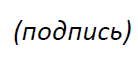 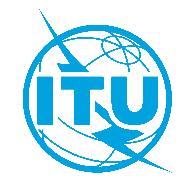 Международный союз электросвязиБюро стандартизации электросвязиОсн.:Циркуляр 378 БСЭ
SG20/CBКому:−	Администрациям Государств – Членов СоюзаКопии:−	Членам Сектора МСЭ-Т–	Ассоциированным членам, участвующим в работе 20-й Исследовательской комиссии МСЭ-Т−	Академическим организациям − Членам МСЭ–	Председателю и заместителям председателя 20-й Исследовательской комиссии МСЭ-Т−	Директору Бюро развития электросвязи−	Директору Бюро радиосвязиТел.:
Факс:
Эл. почта:+41 22 730 6301
+41 22 730 5853
tsbsg20@itu.intКому:−	Администрациям Государств – Членов СоюзаКопии:−	Членам Сектора МСЭ-Т–	Ассоциированным членам, участвующим в работе 20-й Исследовательской комиссии МСЭ-Т−	Академическим организациям − Членам МСЭ–	Председателю и заместителям председателя 20-й Исследовательской комиссии МСЭ-Т−	Директору Бюро развития электросвязи−	Директору Бюро радиосвязиКому:−	Администрациям Государств – Членов СоюзаКопии:−	Членам Сектора МСЭ-Т–	Ассоциированным членам, участвующим в работе 20-й Исследовательской комиссии МСЭ-Т−	Академическим организациям − Членам МСЭ–	Председателю и заместителям председателя 20-й Исследовательской комиссии МСЭ-Т−	Директору Бюро развития электросвязи−	Директору Бюро радиосвязиПредмет:Статус Рекомендаций МСЭ-Т Y.4214 (ранее Y.IoT-CEIHMon-Reqts) и МСЭ-Т Y.4215 (ранее Y.IoT-UAS-Reqts) после собрания 20-й Исследовательской комиссии МСЭ-T (виртуальный формат, 3 февраля 2022 г.)НомерНазваниеРешениеМСЭ-T Y.4214 
(ранее Y.IoT-CEIHMon-Reqts)Требования к основанной на интернете вещей системе мониторинга состояния инженерной инфраструктурыУтвержденаМСЭ-T Y.4215 
(ранее Y.IoT-UAS-Reqts)Сценарии использования, требования и возможности беспилотных авиационных систем для интернета вещейУтверждена